ПЛАН-КОНСПЕКТ УРОКАПоход Александра Македонского на Восток.«Жизнь долга, если она полна…Будем измерять ее поступками,а не временем».Сенека.Цель : Охарактеризовать причины, ход  и итоги завоевания Александра Македонского.Задачи:- личностные: формирование у школьников умений применять исторические знания для осмысления сущности современных общественных явлений, в общении с другими людьми в современном поликультурном, полиэтничном и многоконфессиональном обществе.-метапредметные: владение умениями работать с учебной и внешкольной информацией (анализировать и обобщать факты, составлять простой   план, тезисы,   формулировать и обосновывать выводы), использовать современные источники информации, в том числе материалы на электронных носителях;-предметные: способность применять понятийный аппарат исторического знания и приемы исторического анализа для раскрытия сущности и значения событий и явлений прошлого и современности.Формируемые УУД на уроке:Регулятивные УУД1. Определять цель, проблему в учебной деятельности.2. Выдвигать версии.3. Планировать деятельность в учебной ситуации.4. Оценивать степень и способы достижения цели в учебной ситуации.Познавательные УУД1. Находить достоверную информацию в разных источниках (тексты учебника, карты).2. Анализировать (выделять главное).3. Определять понятия.4. Обобщать, делать выводы.5. Выделять причины и следствия.6. Представлять информацию в разных формах (карта, ИКТ).Личностные УУД1. Оценивать свои и чужие поступки.2. Оценивать события с позиций гражданина и патриота России.Коммуникативные УУД1. Умение работать в парах.2. Излагать своё мнение, аргументируя его.3. Создавать устные и письменные тексты.4. Использовать речевые средства в соответствии с ситуацией общенияМетоды обучения:объяснительно-иллюстративный, проблемный, эврастический.Формы организации познавательной деятельности обучающихся: коллективная, индивидуальная, работа в парах.Средства обучения: проектор, презентация, учебник, рабочие тетради, доска,  карта, раздаточный материалОсновные понятия, изучаемые на уроке: фаланга, эллинизм, стратег, автократ.План урока:Плутарх. Александр.5. Когда в отсутствие Филиппа в Македонию прибыли послы персидского царя, Александр, не растерявшись, радушно их принял; он настолько покорил послов своей приветливостью и тем, что не задал ни одного детского или малозначительного вопроса, а расспрашивал о протяженности дорог, о способах путешествия вглубь Персии, о самом царе – каков он в борьбе с врагами, а также о том, каковы сила и могущество персов, что они немало удивлялись и пришли к выводу, что прославленные способности Филиппа меркнут перед величием замыслов и стремлений этого мальчика.8. Мне кажется, что и любовь к врачеванию Александру более, чем кто-либо другой, внушил Аристотель. Царь интересовался не только отвлеченной стороной этой науки, но, как можно заключить из его писем, приходил на помощь заболевшим друзьям, назначая различные способы лечения и лечебный режим.Воспитание Александра	Когда Александру исполнилось 13, Филипп пригласил для его воспитания греческого ученого Аристотеля. 3 года прожил он с Александром в маленьком городе вдали от царского двора. Нелегко было сладить Аристотелю со своим учеником. Александр рос своенравным и упрямым мальчиком. Уже в это время в его характере обнаружились черты, которые ярко проявились впоследствии: смелость, доходящая до безрассудства, вспыльчивость, упрямство и непомерное честолюбие. Когда до Александра доходили извести о победах его отца, юноша с завистью восклицал: «Мой отец ничего не оставит на мою долю!»	Любимым произведением Александра была «Илиада» Гомера. Свиток ее он держал под подушкой, а любимым его героем был Ахиллес.	Когда Александру исполнилось 16 лет, и отец отправился в длительный поход против Византии, он оставил сына управлять государством. За это время Александр лично возглавил поход против восставших племен и подавил его. 	 В своих честолюбивых замыслах он не останавливался перед неслыханной жестокостью. Александр не щадил ни исторических памятников, ни знаменитых ученых. Он был неумолимым завоевателем, не останавливающийся ни перед какими разрушениями для достижения поставленных целей.Укрощение Буцефала.Македонскому царю Филиппу предложили купить прекрасного, но не объезженного коня Буцефала. Испытание кон было назначено за городом, на широкой равнине. Оно оказалось неудачным. Лучшие ездоки пытались справиться с конем, но безрезультатно. Конь сбрасывал каждого. Тогда Александр попросил разрешения сесть на коня и объездить его. Все присутствующие рассмеялись. Филипп, улыбнувшись, дал разрешение.	Александр смело подошел к коню, схватил его под уздцы и повернул головой против солнца: он заметил, что конь пугается собственной тени. Потом мальчик стал гладить коня и вдруг в один момент очутился на нем. Конь встал на дыбы, начал вертеться и бить ногами, пытаясь сбросить седока. Но Александр сидел крепко. Тогда конь помчался и скрылся вместе с всадником. Все считали, что мальчик погиб. Каково же было их изумление и радость, когда через некоторое время они снова увидели Александра на коне, которым он уже управлял по своей воле.Смерть Александра Македонского.	В 324 году до н.э. Александр начал готовиться к новым походам. Но царь не успел завершить начатое. 23 июня 323 года до н.э. Александр Македонский, владыка половины мира, умер в Вавилине от лихорадки, не осуществив всех своих планов. Гроб с телом Александра увез в свою часть владений правитель Египта Птолемей, который сделал Александра богом – покровителем своего рода. Мать Александра Македонского, Олимпиада, узнав, что ее сын долгое время лежит без погребения, горевала и говорила: «Дитя, ты стремился к доле небожителей, ныне тебе отказано даже в том, что получают все люди на земле, - в могиле». 	Тело Александра Птолемей отправил в бочке с медом в Александрию, там и похоронил. Его неожиданная и загадочная смерть на 33-м году жизни застала всех врасплох. Говорят, что, когда полководцы спросили у умирающего царя, кому он предназначает престол, Александр ответил: «Достойнейшему».Притча про А. МакедонскогоЗавоевание мираИсторическая притчаГоворят, что в тот день, когда Александр стал повелителем мира, он закрылся в комнате и плакал.Его военачальники были обеспокоены. Что случилось? Они никогда не видели, чтобы он плакал. Не таким он был человеком. Они были с ним в разных ситуациях: когда жизнь подвергалась большой опасности, когда смерть была очень близка, но никто не замечал на его лице следов отчаянья и безнадёжности. Он был примером мужества. Что же теперь случилось с ним, теперь, когда он победил, когда мир завоёван?Они постучали, вошли и спросили:— Что случилось, почему ты плачешь?Он ответил:— Теперь, когда я победил, я понял, что проиграл. Сейчас я нахожусь в том же месте, где и был, когда затеял это бессмысленное завоевание мира. Это стало ясно мне только теперь, потому что раньше я был в пути, у меня была цель. Сейчас мне некуда двигаться, некого завоевывать. Я чувствую внутри себя страшную пустоту. Я проиграл.Александр умер в возрасте тридцати трёх лет. Когда его несли к месту погребения, его руки свободно болтались по сторонам носилок. Таково было его завещание: он хотел, чтобы все видели, что он уходит с пустыми рукам№п/пЭтапДеятельность учителяДеятельность учащихсяВремя в мин.1.Организационный момент.Здравствуйте, ребята! Садитесь. Надеюсь, что урок пройдёт интересно и увлекательно, итак, за работу Включение обучающихся в образовательный процесс.1 мин.2.Актуализация знанийПредоставление информации, позволяющей осуществить переход к изучению нового материала и формулированию проблемы урока.Ребята, давайте вспомним что мы изучали с вами на прошлом уроке и ответим на вопросы.-Где проживал македонский народ?- Кто был царём македонского царства?- Каково его любимое занятие?- Как звали его жену?- Какое имя дали своему сыну Олимпия и Филипп?- Кто догадался, о ком идёт речь?- Как вы считаете, продолжил ли Александр Македонский завоевательные походы своего отца?-Что послужило причиной возвышения македонцев над греками?-Что из себя представляло персидское государство в 5-4 вв. до н.э.-Что позволило грекам победить персов в 5 веке до н. э., - вспоминают соответствующие учебные задачи, делают содержательные обобщения;-  Вступая в диалог с учителем (выполняя задания) выявляют противоречия – проговаривают и осознают их.Ученики отвечают;– Греки победили персов благодаря своей сплочённости и мужеству. Македоняне одержали верх над греками за счёт своего возвышения и ослабления Греции, а также благодаря мудрости царя Филиппа.5-7 мин.3.Изучение нового материала.I. Проблема урока: почему Александр Македонский завоевал полмира?II. Поиск решения проблемы:III. Решение проблемы:I. Создание проблемной ситуации. Формулирование проблемы.Действия учителяУчебник с.204– Что можете сказать о территории, которую занимала Македония?– Следовательно, какую армию можно иметь этому государству?1-й факт:Армия македонцев малочисленная.Учитель:– Что на карте обозначено красными стрелками?– Что можете сказать о результатах этих походов?Учитель: слайд:2-й факт:      Александр Македонский завоевал полмира!Сравните соотношение сил и результаты походов Александра Македонского.– В чём противоречие?– Какой возникает вопрос?   Учитель: Фиксирует главный вопрос урока на слайде №:Почему Александр Македонский завоевал полмира?– Есть у вас версии, предположения?     Да, ребята, вы правильно определили тему нашего урока. Отрываем тетради, записываем число и тему урока.- Что нужно узнать для  решения проблемы?- Новое знание состоит из нескольких информационных единиц, открытие осуществляется в несколько шагов, каждый из которых завершается выводом по проблеме.– Чтобы объяснить причины побед Александра Македонского, что намнадо сделать?   Итак, за работу! Давайте повторим: с какими государствами воевал Александр Македонский ?                             Сегодня на уроке мы попробуем выяснить, почему Александру Македонскому удалось завоевать полмира? И его по праву называли царём Азии. Мы попытаемся дать свою оценку произошедшим событиям. На слайде главный вопросЗадание 1. Работая с историческими источниками (отрывки сочинений Арриана, Плутарха, Руфа)  определить черты характера и личные качества Александра Македонского..- Какие качества присущи личности Александра Македонского?- Какие качества понравились вам и почему?Задание 2. Давайте попытаемся сформулировать причины побед Александра Македонского.Задание 2.Работа с картой «Походы Александра Македонского»Задание: Сравнить территорию Македонского и Персидского царства, и определить превосходство войск.- Какое вы заметили противоречиеЗапомним, Македонское царство, до походов Александра Македонского, представляло собой  несколько кочевых племен и  населяло территорию во много раз меньше Персидского.Рассказ  о первой битве греко-македонского войска на реке Граник против персов. – Позиция персов была очень выгодной, один из лучших македонских полководцев, Парменион, засомневался в успехе. Он советовал отложить сражение и дождаться, пока персы уйдут с высокого обрывистого берега.«Стыдно нам, перешедшим морской пролив, бояться ручейка, - ответил Александр. - Трубите к наступлению!».У Александра Македонского 30000отборной пехоты, 5000всадников, флот в 160кораблей.У Дария III было 20000всадников и 20000греческих наемников.- Как вы считаете, почему греки участвовали в походе против персов?- Первая битва и поражение огромной персидской державы. Почему?Сражение у города Исс. Работайте по учебнику, стр.201-202, прочитайте и ответьте на вопросы:- Почему и здесь войско Александра Македонского одержало победу?- Почему Египет встретил Александра Македонского как освободителя от персов?Просмотр видео фильм, сражение при Гавгамелах. Внимательно послушайте и ответьте на вопросы:- Почему войско Александра Македонского одержало победу над войском противника превосходящего по численности не менее чем в пять раз?- В чём, на ваш взгляд, кроется успех военных побед Александра Македонского?рассказ учителя; Окончание похода ,Смерть Александра,Раздел империи Александра.Предлагают различные версииПроявляют познавательную инициативу. Главное - осознание возникшего интеллектуального затруднения, противоречия, дефицита знаний, формулировка эвристических вопросов, заданий. Осознание цели предстоящей деятельности. -Маленькая.– Малочисленную    –Завоевательные походы Александра Македонского.– Завоевано полмира.-Армия малочисленная, а завоёвано полмира.–Что позволило Александру Македонскому завоевать полмира?– Почему Александр Македонский смог подчинить своей власти Персидскую державу?Выясняют основный вопрос, над которым они будут работать. Найти факты, которые помогут объяснить причины этогДаёт характеристику личностным качествам Александра МакедонскогоЛюбознательность, целеустремлённость, смелость, стремление к славе.Делают вывод о том, что неординарная личность Александра Македонского способствовала возвышению македонянПричины побед Александра Македонского:– Много лишних людей в Греции – поиск новых земель.– Слабость Персидской державы.–Стремление Александра Македонского к славе.1.Предводительство Александра Македонского способствовала увеличению силы духа македонского войска. 2.  Македонская фаланга обеспечивала успех сражений.3. Слабость и плохая организация персидского войска привела его к поражению.Вывод: опытный полководец, организовав войско и применив стратегию, и с меньшим войском может победить - Важно не только количество, но и качество. По итогам выполнения задания применяем фронтальный диалог на понимание прочитанного.     Войско Александра Македонского составляли не только македонские общинники, но и греческие безземельные ополченцы, которые в поисках новых земель были заинтересованы в успешных завоеваниях.– Лучший военный строй – македонская фаланга – обеспечивала успех сражения.Ученики:– Смелость и решительность. Он проявил слабость, его войско было плохо организовано.– Привычка многих народов Востока к подчинению иноземному царю- деспоту.– Стремился к славе и мировому господству.15-20 мин4.Физминутка Контролирует выполнение физминуткиВыполняют физминутку.1,5 мин.5.Закрепление материалаРебята, вам понравилась такая историческая личность как Александр Македонский? Предлагаю вам закрепить ваши знания по изучаемой теме.1. Черты характера и личные качества Александра Македонского.– Как вы думаете, какие личные качества и взгляды Александра Македонского помогли ему прославиться?– Какие качества Александра Македонского проявились при переходе реки Граник?– Как вы расцениваете поступок персидского царя, когда он дважды бежал с поля боя, предавая своё войско?– Почему египтяне приняли Александра Македонского как «своего»? – На что указывает тот факт, что все три персидские столицы сдались без боя?– Почему после победы над Персией Александр Македонский продолжил свои завоевательные походы?А сейчас, ребята, закрепим свои полученные знания практически. Предлагаю выполнить задание в РТ № 46, первые 3 пункта и раздаточный материал.Ответы:1вариант: 1.в, 2. Б, 3.в, 4. Б, 5 – Аристотель 2 вариант: 1.а, 2.а, 3.в, 4.б. 5 – БуцефалОбучающиеся выполняют практическое задание, меняются тетрадями и осуществляют взаимопроверку. Далее сверяют правильность выполнения задания, используя слайд. 5-10 мин.6. Рефлексия.Предлагает вспомнить тему и задачи урока, соотнести с планом работы, записанным на доске, и оценить меру своего личного продвижения к цели и успех класса в целомИсходя из того, что мы узнали, какой ответ на основной вопрос урока мы можем дать? (указывает на проблему, записанную на доске - Как оцените свою работу?- Используя свои новые знания, представьте, что вы – человек XXI века – оказались на месте Александра Македонского. Какими его поступками вы бы гордились, а какими – стыдились? Свой ответ объясните.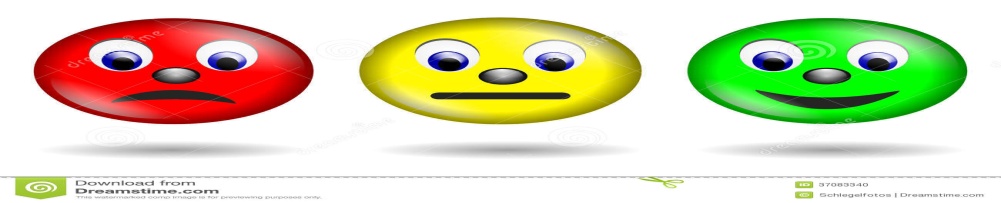 Определяют степень соответствия поставленной цели результатам деятельности на уроке: называют тему и задачи урока, отмечают наиболее трудные и наиболее понравившиеся эпизоды урока, высказывают оценочные суждения. Определяют степень своего продвижения к цели.Отмечают успешные ответы, интересные вопросы одноклассников, участников группы. 5 мин.7.Подведение итогов урока, домашнее задание.Анализирует совместно с учащимися отметки за урок.  Домашнее задание. Параграф 42(всем).По выбору:- Составить кроссворд по данной теме (базовый уровень – отметка «3»).- Написать историческое эссе об Александре Македонском (повышенный уровень – отметка «4»).-- Написать историческое эссе об Александре Македонском с презентацией (высший  уровень – отметка «5»).Внимательно слушают и записывают домашнее задание.2 мин.Тест.		1 вариант.В каком году произошла битва на реке ГраникА. 333 г. До н.э.Б. 332 г. До н.э.В. 334 г. до н.э.2. После какой битвы военные силы Дария III были полностью сломлены:А. битва при ИссеБ. битва при ГавгамеллахВ. Взятие Тира3. Укажите дату начала похода Александра Македонского на Восток:А.334 г.  н.э.Б. 333 г. до н.э.В. 334 г. до н.э.4. Какой город был провозглашен столицей нового государства:А. ЕгипетБ. ВавилонВ. Тир5. Какой ученый был учителем Александра МакедонскогоТест.2 вариант.1.В каком году произошла битва при ИссеА. 333 г. До н.э.Б. 332 г. До н.э.В. 334 г. до н.э.2. После какой битвы македонцам был открыт путь в Малую Азию:А. битва на р. ГраникБ. битва при ГавгамелахВ. Взятие Тира3. Укажите дату начала похода Александра Македонского в Среднюю Азию, Индию:А.334 г.до н.э.Б. 333 г.до н.э.В. 330 г. до н.э.4. Укажите основной итог битвы при Гавгамелах:А. покорение  ЕгиптаБ. силы Дария III были полностью сломленыВ. смерть Александра Македонского 5. как звали любимого коня Александра Македонского